Министерство науки и высшего образования Российской ФедерацииФедеральное государственное бюджетное образовательное учреждение высшего образования «Ростовский государственный экономический университет (РИНХ)»Министерство науки и высшего образования Российской ФедерацииФедеральное государственное бюджетное образовательное учреждение высшего образования «Ростовский государственный экономический университет (РИНХ)»УТВЕРЖДАЮДиректор Таганрогского института имени А.П. Чехова (филиала)РГЭУ (РИНХ)_____________ Голобородько А.Ю.«____» ______________ 20___г.УТВЕРЖДАЮДиректор Таганрогского института имени А.П. Чехова (филиала)РГЭУ (РИНХ)_____________ Голобородько А.Ю.«____» ______________ 20___г.Рабочая программа дисциплиныФизическая география РоссииРабочая программа дисциплиныФизическая география Россиинаправление 44.03.05 Педагогическое образование (с двумя профилями подготовки)направленность (профиль)  44.03.05.40 Биология и Географиянаправление 44.03.05 Педагогическое образование (с двумя профилями подготовки)направленность (профиль)  44.03.05.40 Биология и ГеографияДля набора 2019. 2020. 2021. 2022 годаДля набора 2019. 2020. 2021. 2022 годаКвалификацияБакалаврКвалификацияБакалаврКАФЕДРАбиолого-географического образования и здоровьесберегающих дисциплинбиолого-географического образования и здоровьесберегающих дисциплинбиолого-географического образования и здоровьесберегающих дисциплинбиолого-географического образования и здоровьесберегающих дисциплинбиолого-географического образования и здоровьесберегающих дисциплинбиолого-географического образования и здоровьесберегающих дисциплинбиолого-географического образования и здоровьесберегающих дисциплинбиолого-географического образования и здоровьесберегающих дисциплинбиолого-географического образования и здоровьесберегающих дисциплинбиолого-географического образования и здоровьесберегающих дисциплинбиолого-географического образования и здоровьесберегающих дисциплинРаспределение часов дисциплины по семестрамРаспределение часов дисциплины по семестрамРаспределение часов дисциплины по семестрамРаспределение часов дисциплины по семестрамРаспределение часов дисциплины по семестрамРаспределение часов дисциплины по семестрамРаспределение часов дисциплины по семестрамРаспределение часов дисциплины по семестрамРаспределение часов дисциплины по семестрамРаспределение часов дисциплины по семестрамСеместр(<Курс>.<Семестр на курсе>)Семестр(<Курс>.<Семестр на курсе>)Семестр(<Курс>.<Семестр на курсе>)5 (3.1)5 (3.1)6 (3.2)6 (3.2)ИтогоИтогоИтогоНедельНедельНедель16 4/616 4/616 1/616 1/6ИтогоИтогоИтогоВид занятийВид занятийВид занятийУПРПУПРПУПУПРПЛекцииЛекцииЛекции16161616323232ЛабораторныеЛабораторныеЛабораторные16163232484848Итого ауд.Итого ауд.Итого ауд.32324848808080Кoнтактная рабoтаКoнтактная рабoтаКoнтактная рабoта32324848808080Сам. работаСам. работаСам. работа40402424646464Часы на контрольЧасы на контрольЧасы на контроль3636363636ИтогоИтогоИтого7272108108180180180ОСНОВАНИЕОСНОВАНИЕОСНОВАНИЕОСНОВАНИЕОСНОВАНИЕОСНОВАНИЕОСНОВАНИЕОСНОВАНИЕОСНОВАНИЕОСНОВАНИЕОСНОВАНИЕУчебный план утвержден учёным советом вуза от 26.04.2022 протокол № 9/1.Программу составил(и): канд. пед. наук, Доц., Зарубина Р.В.;Преп., Гончарова С.М. _________________Зав. кафедрой: Подберезный В.В. _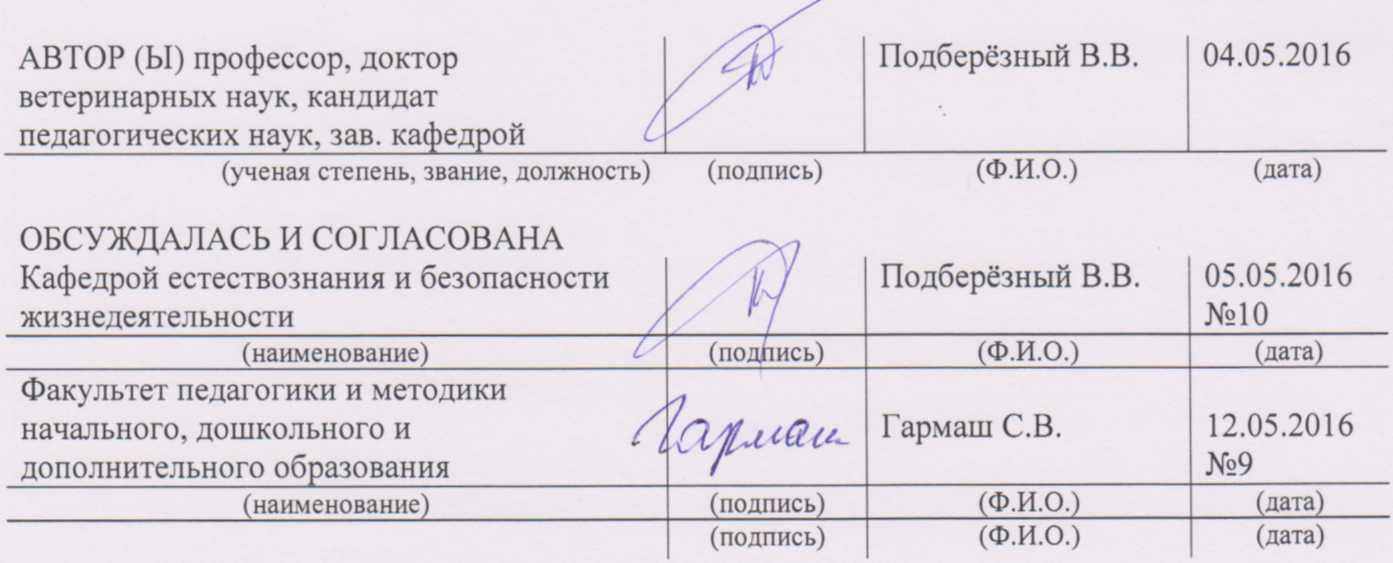 Учебный план утвержден учёным советом вуза от 26.04.2022 протокол № 9/1.Программу составил(и): канд. пед. наук, Доц., Зарубина Р.В.;Преп., Гончарова С.М. _________________Зав. кафедрой: Подберезный В.В. _Учебный план утвержден учёным советом вуза от 26.04.2022 протокол № 9/1.Программу составил(и): канд. пед. наук, Доц., Зарубина Р.В.;Преп., Гончарова С.М. _________________Зав. кафедрой: Подберезный В.В. _Учебный план утвержден учёным советом вуза от 26.04.2022 протокол № 9/1.Программу составил(и): канд. пед. наук, Доц., Зарубина Р.В.;Преп., Гончарова С.М. _________________Зав. кафедрой: Подберезный В.В. _Учебный план утвержден учёным советом вуза от 26.04.2022 протокол № 9/1.Программу составил(и): канд. пед. наук, Доц., Зарубина Р.В.;Преп., Гончарова С.М. _________________Зав. кафедрой: Подберезный В.В. _Учебный план утвержден учёным советом вуза от 26.04.2022 протокол № 9/1.Программу составил(и): канд. пед. наук, Доц., Зарубина Р.В.;Преп., Гончарова С.М. _________________Зав. кафедрой: Подберезный В.В. _Учебный план утвержден учёным советом вуза от 26.04.2022 протокол № 9/1.Программу составил(и): канд. пед. наук, Доц., Зарубина Р.В.;Преп., Гончарова С.М. _________________Зав. кафедрой: Подберезный В.В. _Учебный план утвержден учёным советом вуза от 26.04.2022 протокол № 9/1.Программу составил(и): канд. пед. наук, Доц., Зарубина Р.В.;Преп., Гончарова С.М. _________________Зав. кафедрой: Подберезный В.В. _Учебный план утвержден учёным советом вуза от 26.04.2022 протокол № 9/1.Программу составил(и): канд. пед. наук, Доц., Зарубина Р.В.;Преп., Гончарова С.М. _________________Зав. кафедрой: Подберезный В.В. _Учебный план утвержден учёным советом вуза от 26.04.2022 протокол № 9/1.Программу составил(и): канд. пед. наук, Доц., Зарубина Р.В.;Преп., Гончарова С.М. _________________Зав. кафедрой: Подберезный В.В. _Учебный план утвержден учёным советом вуза от 26.04.2022 протокол № 9/1.Программу составил(и): канд. пед. наук, Доц., Зарубина Р.В.;Преп., Гончарова С.М. _________________Зав. кафедрой: Подберезный В.В. _Учебный план утвержден учёным советом вуза от 26.04.2022 протокол № 9/1.Программу составил(и): канд. пед. наук, Доц., Зарубина Р.В.;Преп., Гончарова С.М. _________________Зав. кафедрой: Подберезный В.В. _Учебный план утвержден учёным советом вуза от 26.04.2022 протокол № 9/1.Программу составил(и): канд. пед. наук, Доц., Зарубина Р.В.;Преп., Гончарова С.М. _________________Зав. кафедрой: Подберезный В.В. _Учебный план утвержден учёным советом вуза от 26.04.2022 протокол № 9/1.Программу составил(и): канд. пед. наук, Доц., Зарубина Р.В.;Преп., Гончарова С.М. _________________Зав. кафедрой: Подберезный В.В. _1. ЦЕЛИ ОСВОЕНИЯ ДИСЦИПЛИНЫ1. ЦЕЛИ ОСВОЕНИЯ ДИСЦИПЛИНЫ1. ЦЕЛИ ОСВОЕНИЯ ДИСЦИПЛИНЫ1. ЦЕЛИ ОСВОЕНИЯ ДИСЦИПЛИНЫ1. ЦЕЛИ ОСВОЕНИЯ ДИСЦИПЛИНЫ1. ЦЕЛИ ОСВОЕНИЯ ДИСЦИПЛИНЫ1. ЦЕЛИ ОСВОЕНИЯ ДИСЦИПЛИНЫ1. ЦЕЛИ ОСВОЕНИЯ ДИСЦИПЛИНЫ1. ЦЕЛИ ОСВОЕНИЯ ДИСЦИПЛИНЫ1.1формирование у студентов целостного представления о природе России, её разнообразии и региональных особенностяхформирование у студентов целостного представления о природе России, её разнообразии и региональных особенностяхформирование у студентов целостного представления о природе России, её разнообразии и региональных особенностяхформирование у студентов целостного представления о природе России, её разнообразии и региональных особенностяхформирование у студентов целостного представления о природе России, её разнообразии и региональных особенностяхформирование у студентов целостного представления о природе России, её разнообразии и региональных особенностяхформирование у студентов целостного представления о природе России, её разнообразии и региональных особенностяхформирование у студентов целостного представления о природе России, её разнообразии и региональных особенностях2. ТРЕБОВАНИЯ К РЕЗУЛЬТАТАМ ОСВОЕНИЯ ДИСЦИПЛИНЫ2. ТРЕБОВАНИЯ К РЕЗУЛЬТАТАМ ОСВОЕНИЯ ДИСЦИПЛИНЫ2. ТРЕБОВАНИЯ К РЕЗУЛЬТАТАМ ОСВОЕНИЯ ДИСЦИПЛИНЫ2. ТРЕБОВАНИЯ К РЕЗУЛЬТАТАМ ОСВОЕНИЯ ДИСЦИПЛИНЫ2. ТРЕБОВАНИЯ К РЕЗУЛЬТАТАМ ОСВОЕНИЯ ДИСЦИПЛИНЫ2. ТРЕБОВАНИЯ К РЕЗУЛЬТАТАМ ОСВОЕНИЯ ДИСЦИПЛИНЫ2. ТРЕБОВАНИЯ К РЕЗУЛЬТАТАМ ОСВОЕНИЯ ДИСЦИПЛИНЫ2. ТРЕБОВАНИЯ К РЕЗУЛЬТАТАМ ОСВОЕНИЯ ДИСЦИПЛИНЫ2. ТРЕБОВАНИЯ К РЕЗУЛЬТАТАМ ОСВОЕНИЯ ДИСЦИПЛИНЫУК-4.1:Использует различные формы, виды устной и письменной коммуникации на русском, родном и иностранном(ых) языке(ах)УК-4.1:Использует различные формы, виды устной и письменной коммуникации на русском, родном и иностранном(ых) языке(ах)УК-4.1:Использует различные формы, виды устной и письменной коммуникации на русском, родном и иностранном(ых) языке(ах)УК-4.1:Использует различные формы, виды устной и письменной коммуникации на русском, родном и иностранном(ых) языке(ах)УК-4.1:Использует различные формы, виды устной и письменной коммуникации на русском, родном и иностранном(ых) языке(ах)УК-4.1:Использует различные формы, виды устной и письменной коммуникации на русском, родном и иностранном(ых) языке(ах)УК-4.1:Использует различные формы, виды устной и письменной коммуникации на русском, родном и иностранном(ых) языке(ах)УК-4.1:Использует различные формы, виды устной и письменной коммуникации на русском, родном и иностранном(ых) языке(ах)УК-4.1:Использует различные формы, виды устной и письменной коммуникации на русском, родном и иностранном(ых) языке(ах)УК-4.2:Свободно воспринимает, анализирует и критически оценивает устную и письменную деловую информацию на русском, родном и иностранном(ых) языке(ах)УК-4.2:Свободно воспринимает, анализирует и критически оценивает устную и письменную деловую информацию на русском, родном и иностранном(ых) языке(ах)УК-4.2:Свободно воспринимает, анализирует и критически оценивает устную и письменную деловую информацию на русском, родном и иностранном(ых) языке(ах)УК-4.2:Свободно воспринимает, анализирует и критически оценивает устную и письменную деловую информацию на русском, родном и иностранном(ых) языке(ах)УК-4.2:Свободно воспринимает, анализирует и критически оценивает устную и письменную деловую информацию на русском, родном и иностранном(ых) языке(ах)УК-4.2:Свободно воспринимает, анализирует и критически оценивает устную и письменную деловую информацию на русском, родном и иностранном(ых) языке(ах)УК-4.2:Свободно воспринимает, анализирует и критически оценивает устную и письменную деловую информацию на русском, родном и иностранном(ых) языке(ах)УК-4.2:Свободно воспринимает, анализирует и критически оценивает устную и письменную деловую информацию на русском, родном и иностранном(ых) языке(ах)УК-4.2:Свободно воспринимает, анализирует и критически оценивает устную и письменную деловую информацию на русском, родном и иностранном(ых) языке(ах)УК-4.3:Владеет системой норм русского литературного языка, родного языка и нормами иностранного(ых) языка (ов)УК-4.3:Владеет системой норм русского литературного языка, родного языка и нормами иностранного(ых) языка (ов)УК-4.3:Владеет системой норм русского литературного языка, родного языка и нормами иностранного(ых) языка (ов)УК-4.3:Владеет системой норм русского литературного языка, родного языка и нормами иностранного(ых) языка (ов)УК-4.3:Владеет системой норм русского литературного языка, родного языка и нормами иностранного(ых) языка (ов)УК-4.3:Владеет системой норм русского литературного языка, родного языка и нормами иностранного(ых) языка (ов)УК-4.3:Владеет системой норм русского литературного языка, родного языка и нормами иностранного(ых) языка (ов)УК-4.3:Владеет системой норм русского литературного языка, родного языка и нормами иностранного(ых) языка (ов)УК-4.3:Владеет системой норм русского литературного языка, родного языка и нормами иностранного(ых) языка (ов)УК-4.4:Использует языковые средства для достижения профессиональных целей на русском, родном и иностранном (ых) языке(ах)УК-4.4:Использует языковые средства для достижения профессиональных целей на русском, родном и иностранном (ых) языке(ах)УК-4.4:Использует языковые средства для достижения профессиональных целей на русском, родном и иностранном (ых) языке(ах)УК-4.4:Использует языковые средства для достижения профессиональных целей на русском, родном и иностранном (ых) языке(ах)УК-4.4:Использует языковые средства для достижения профессиональных целей на русском, родном и иностранном (ых) языке(ах)УК-4.4:Использует языковые средства для достижения профессиональных целей на русском, родном и иностранном (ых) языке(ах)УК-4.4:Использует языковые средства для достижения профессиональных целей на русском, родном и иностранном (ых) языке(ах)УК-4.4:Использует языковые средства для достижения профессиональных целей на русском, родном и иностранном (ых) языке(ах)УК-4.4:Использует языковые средства для достижения профессиональных целей на русском, родном и иностранном (ых) языке(ах)УК-4.5:Выстраивает стратегию устного и письменного общения на русском, родном и иностранном(ых) языке(ах)в рамках межличностного и межкультурного общенияУК-4.5:Выстраивает стратегию устного и письменного общения на русском, родном и иностранном(ых) языке(ах)в рамках межличностного и межкультурного общенияУК-4.5:Выстраивает стратегию устного и письменного общения на русском, родном и иностранном(ых) языке(ах)в рамках межличностного и межкультурного общенияУК-4.5:Выстраивает стратегию устного и письменного общения на русском, родном и иностранном(ых) языке(ах)в рамках межличностного и межкультурного общенияУК-4.5:Выстраивает стратегию устного и письменного общения на русском, родном и иностранном(ых) языке(ах)в рамках межличностного и межкультурного общенияУК-4.5:Выстраивает стратегию устного и письменного общения на русском, родном и иностранном(ых) языке(ах)в рамках межличностного и межкультурного общенияУК-4.5:Выстраивает стратегию устного и письменного общения на русском, родном и иностранном(ых) языке(ах)в рамках межличностного и межкультурного общенияУК-4.5:Выстраивает стратегию устного и письменного общения на русском, родном и иностранном(ых) языке(ах)в рамках межличностного и межкультурного общенияУК-4.5:Выстраивает стратегию устного и письменного общения на русском, родном и иностранном(ых) языке(ах)в рамках межличностного и межкультурного общенияОПК-8.1:Владеет основами специальных научных знаний в сфере профессиональной деятельностиОПК-8.1:Владеет основами специальных научных знаний в сфере профессиональной деятельностиОПК-8.1:Владеет основами специальных научных знаний в сфере профессиональной деятельностиОПК-8.1:Владеет основами специальных научных знаний в сфере профессиональной деятельностиОПК-8.1:Владеет основами специальных научных знаний в сфере профессиональной деятельностиОПК-8.1:Владеет основами специальных научных знаний в сфере профессиональной деятельностиОПК-8.1:Владеет основами специальных научных знаний в сфере профессиональной деятельностиОПК-8.1:Владеет основами специальных научных знаний в сфере профессиональной деятельностиОПК-8.1:Владеет основами специальных научных знаний в сфере профессиональной деятельностиОПК-8.2:Осуществляет педагогическую деятельность на основе использования специальных научных знаний и практических умений в профессиональной деятельностиОПК-8.2:Осуществляет педагогическую деятельность на основе использования специальных научных знаний и практических умений в профессиональной деятельностиОПК-8.2:Осуществляет педагогическую деятельность на основе использования специальных научных знаний и практических умений в профессиональной деятельностиОПК-8.2:Осуществляет педагогическую деятельность на основе использования специальных научных знаний и практических умений в профессиональной деятельностиОПК-8.2:Осуществляет педагогическую деятельность на основе использования специальных научных знаний и практических умений в профессиональной деятельностиОПК-8.2:Осуществляет педагогическую деятельность на основе использования специальных научных знаний и практических умений в профессиональной деятельностиОПК-8.2:Осуществляет педагогическую деятельность на основе использования специальных научных знаний и практических умений в профессиональной деятельностиОПК-8.2:Осуществляет педагогическую деятельность на основе использования специальных научных знаний и практических умений в профессиональной деятельностиОПК-8.2:Осуществляет педагогическую деятельность на основе использования специальных научных знаний и практических умений в профессиональной деятельностиВ результате освоения дисциплины обучающийся должен:В результате освоения дисциплины обучающийся должен:В результате освоения дисциплины обучающийся должен:В результате освоения дисциплины обучающийся должен:В результате освоения дисциплины обучающийся должен:В результате освоения дисциплины обучающийся должен:В результате освоения дисциплины обучающийся должен:В результате освоения дисциплины обучающийся должен:В результате освоения дисциплины обучающийся должен:Знать:Знать:Знать:Знать:Знать:Знать:Знать:Знать:Знать:-закономерности пространственного распределения отдельных компонентов природы на территории России и тенденции развития природных и социально-экономических территориальных систем-закономерности пространственного распределения отдельных компонентов природы на территории России и тенденции развития природных и социально-экономических территориальных систем-закономерности пространственного распределения отдельных компонентов природы на территории России и тенденции развития природных и социально-экономических территориальных систем-закономерности пространственного распределения отдельных компонентов природы на территории России и тенденции развития природных и социально-экономических территориальных систем-закономерности пространственного распределения отдельных компонентов природы на территории России и тенденции развития природных и социально-экономических территориальных систем-закономерности пространственного распределения отдельных компонентов природы на территории России и тенденции развития природных и социально-экономических территориальных систем-закономерности пространственного распределения отдельных компонентов природы на территории России и тенденции развития природных и социально-экономических территориальных систем-закономерности пространственного распределения отдельных компонентов природы на территории России и тенденции развития природных и социально-экономических территориальных систем-закономерности пространственного распределения отдельных компонентов природы на территории России и тенденции развития природных и социально-экономических территориальных системУметь:Уметь:Уметь:Уметь:Уметь:Уметь:Уметь:Уметь:Уметь:- устанавливать взаимосвязи и выявлять взаимообусловленность между природными компонентами в пределах территории России и выявлять взаимосвязи природных, экономических и социальных компонентов в географических комплексах разного ранга- устанавливать взаимосвязи и выявлять взаимообусловленность между природными компонентами в пределах территории России и выявлять взаимосвязи природных, экономических и социальных компонентов в географических комплексах разного ранга- устанавливать взаимосвязи и выявлять взаимообусловленность между природными компонентами в пределах территории России и выявлять взаимосвязи природных, экономических и социальных компонентов в географических комплексах разного ранга- устанавливать взаимосвязи и выявлять взаимообусловленность между природными компонентами в пределах территории России и выявлять взаимосвязи природных, экономических и социальных компонентов в географических комплексах разного ранга- устанавливать взаимосвязи и выявлять взаимообусловленность между природными компонентами в пределах территории России и выявлять взаимосвязи природных, экономических и социальных компонентов в географических комплексах разного ранга- устанавливать взаимосвязи и выявлять взаимообусловленность между природными компонентами в пределах территории России и выявлять взаимосвязи природных, экономических и социальных компонентов в географических комплексах разного ранга- устанавливать взаимосвязи и выявлять взаимообусловленность между природными компонентами в пределах территории России и выявлять взаимосвязи природных, экономических и социальных компонентов в географических комплексах разного ранга- устанавливать взаимосвязи и выявлять взаимообусловленность между природными компонентами в пределах территории России и выявлять взаимосвязи природных, экономических и социальных компонентов в географических комплексах разного ранга- устанавливать взаимосвязи и выявлять взаимообусловленность между природными компонентами в пределах территории России и выявлять взаимосвязи природных, экономических и социальных компонентов в географических комплексах разного рангаВладеть:Владеть:Владеть:Владеть:Владеть:Владеть:Владеть:Владеть:Владеть:- навыками составления комплексной физико-географической характеристики и реализовывать образовательные программы по учебным предметам в соответствии с требованиями образовательных стандартов- навыками составления комплексной физико-географической характеристики и реализовывать образовательные программы по учебным предметам в соответствии с требованиями образовательных стандартов- навыками составления комплексной физико-географической характеристики и реализовывать образовательные программы по учебным предметам в соответствии с требованиями образовательных стандартов- навыками составления комплексной физико-географической характеристики и реализовывать образовательные программы по учебным предметам в соответствии с требованиями образовательных стандартов- навыками составления комплексной физико-географической характеристики и реализовывать образовательные программы по учебным предметам в соответствии с требованиями образовательных стандартов- навыками составления комплексной физико-географической характеристики и реализовывать образовательные программы по учебным предметам в соответствии с требованиями образовательных стандартов- навыками составления комплексной физико-географической характеристики и реализовывать образовательные программы по учебным предметам в соответствии с требованиями образовательных стандартов- навыками составления комплексной физико-географической характеристики и реализовывать образовательные программы по учебным предметам в соответствии с требованиями образовательных стандартов- навыками составления комплексной физико-географической характеристики и реализовывать образовательные программы по учебным предметам в соответствии с требованиями образовательных стандартов3. СТРУКТУРА И СОДЕРЖАНИЕ ДИСЦИПЛИНЫ3. СТРУКТУРА И СОДЕРЖАНИЕ ДИСЦИПЛИНЫ3. СТРУКТУРА И СОДЕРЖАНИЕ ДИСЦИПЛИНЫ3. СТРУКТУРА И СОДЕРЖАНИЕ ДИСЦИПЛИНЫ3. СТРУКТУРА И СОДЕРЖАНИЕ ДИСЦИПЛИНЫ3. СТРУКТУРА И СОДЕРЖАНИЕ ДИСЦИПЛИНЫ3. СТРУКТУРА И СОДЕРЖАНИЕ ДИСЦИПЛИНЫ3. СТРУКТУРА И СОДЕРЖАНИЕ ДИСЦИПЛИНЫ3. СТРУКТУРА И СОДЕРЖАНИЕ ДИСЦИПЛИНЫКод занятияКод занятияНаименование разделов и тем /вид занятия/Наименование разделов и тем /вид занятия/Семестр / КурсЧасовКомпетен-цииЛитератураЛитератураРаздел 1. Физико-географическая характеристика РоссииРаздел 1. Физико-географическая характеристика России1.11.1Введение. Географическое положение и границы территории России-предмет и задачи курса;- краткая физико-географическая  характеристика России;- географическое положение России;-экологическая значимость физико-географических знаний и их практическая направленность;- связь с другими дисциплинами географического цикла;- географическое положение территории России на карте мира/Лек/Введение. Географическое положение и границы территории России-предмет и задачи курса;- краткая физико-географическая  характеристика России;- географическое положение России;-экологическая значимость физико-географических знаний и их практическая направленность;- связь с другими дисциплинами географического цикла;- географическое положение территории России на карте мира/Лек/52УК-4.1 УК- 4.3 ОПК-8.1 ОПК-8.2Л1.3 Л1.2 Л1.1Л2.2 Л2.1Л3.1Л1.3 Л1.2 Л1.1Л2.2 Л2.1Л3.11.21.2Введение. Географическое положение и границы территории России-географические координаты крайних точек государства;- особенности природы в связи с географическим положением;- протяженность территории с севера на юг и с запада на восток;-  следствия значительной протяженности территории России;- протяженность границ России, их орогидрографическая характеристика;-пограничные государства/Лаб/Введение. Географическое положение и границы территории России-географические координаты крайних точек государства;- особенности природы в связи с географическим положением;- протяженность территории с севера на юг и с запада на восток;-  следствия значительной протяженности территории России;- протяженность границ России, их орогидрографическая характеристика;-пограничные государства/Лаб/52УК-4.1 УК- 4.3 ОПК-8.1 ОПК-8.2Л1.3 Л1.2 Л1.1Л2.2 Л2.1Л3.1Л1.3 Л1.2 Л1.1Л2.2 Л2.1Л3.11.3Введение. Географическое положение и границы территории России-экологическая значимость физико-географических знаний и их практическая направленность;- связь с другими дисциплинами географического цикла- географическое положение территории России на карте мира- особенности природы в связи с географическим положением;-  следствия значительной протяженности территории России;/Ср/54УК-4.1 УК- 4.3 ОПК-8.1 ОПК-8.2Л1.3 Л1.2 Л1.1Л2.2 Л2.1Л3.11.4История освоения и исследования территории России-история географического исследования России;-важнейшие этапы и их характеристика;- история развития природы в дочетвертичный и четвертичный периоды;- изменение ландшафтов в голоцене;-этапы географического изучения территории России;-этап накопления первоначальных географических знаний и описаний; заселение восточными славянами территории Русской равнины, возникновение государства Киевская Русь, великие водные пути, походы новгородцев в 10-12 вв;- образование централизованного Русского государства, «Книга Большому Чертежу», землепроходцы и их роль в изучении Сибири и Дальнего Востока;- начало научных исследований на территории России: Первая и Вторая Камчатские экспедиции, Академические экспедиции, роль М.В. Ломоносова в развитии региональной географии, создание Русского географического общества, его роль в изучении территории страны/Лек/52УК-4.1 УК- 4.3 ОПК-8.1 ОПК-8.2Л1.3 Л1.2 Л1.1Л2.2 Л2.1Л3.11.5История освоения и исследования территории России- организация комплексных географических исследований на территории России, обособление в недрах географии самостоятельных наук;- В.В.Докучаев - основоположник учения о широтной зональности и высотной поясности, первые университетские кафедры географии;-  советский этап в изучении территории России: создание новых учебных и научных учреждений географического профиля, создание новых карт и атласов территории СССР, изучение природы Арктики;- учение Л.С. Берга о географических зонах, учение В.И. Вернадского о ноосфере, работа комплексных экспедиций, географические издания, географические научные центры;-  общая оценка физико-географической изученности территории России/Лаб/52УК-4.1 УК- 4.3 ОПК-8.1 ОПК-8.2Л1.3 Л1.2 Л1.1Л2.2 Л2.1Л3.11.6История освоения и исследования территории России-история географического исследования России;-важнейшие этапы и их характеристика;- начало научных исследований на территории России: Первая и Вторая Камчатские экспедиции, Академические экспедиции, роль М.В. Ломоносова в развитии региональной географии, создание Русского географического общества, его роль в изучении территории страны- организация комплексных географических исследований на территории России, обособление в недрах географии самостоятельных наук;-  общая оценка физико-географической изученности территории России/Ср/54УК-4.1 УК- 4.3 ОПК-8.1 ОПК-8.2Л1.3 Л1.2 Л1.1Л2.2 Л2.1Л3.11.7Моря, омывающие территорию России- моря России;- физико-географическая характеристика морей, омывающих территорию России;- физико-географический обзор природы России-комплексная характеристика морей Северного Ледовитого, Тихого и Атлантического океанов, Каспийского моря по плану : географическое положение, происхождение котловины, рельеф дна, береговая линия, типы берегов, климатические условия, характер течений, гидрологические условия, органический мир, хозяйственное значение, современное экологическое состояние и охрана природы морей /Лек/52УК-4.1 УК- 4.3 ОПК-8.1 ОПК-8.2Л1.3 Л1.2 Л1.1Л2.2 Л2.1Л3.11.8Моря, омывающие территорию России- моря России;- физико-географическая характеристика морей, омывающих территорию России;- физико-географический обзор природы России/Ср/54УК-4.1 УК- 4.3 ОПК-8.1 ОПК-8.2Л1.3 Л1.2 Л1.1Л2.2 Л2.1Л3.11.9История геологического развития, тектоническое строение, рельеф территории России-тектоническое и геологическое строение территории;- связь рельефа и тектонического строения;- полезные ископаемые в пределах страны и закономерности их размещения/Лек/52УК-4.1 УК- 4.3 ОПК-8.1 ОПК-8.2Л1.3 Л1.2 Л1.1Л2.2 Л2.1Л3.11.10История геологического развития, тектоническое строение, рельеф территории России-изменение поверхности территории России в четвертичное время: неотектонические и современные движения земной коры, оледенения, аккумуляция лессов, морские трансгрессии;-  современные рельефообразующие процессы;- морфоструктура и морфоскульптура территории России/Лаб/52УК-4.1 УК- 4.3 ОПК-8.1 ОПК-8.2Л1.3 Л1.2 Л1.1Л2.2 Л2.1Л3.11.11История геологического развития, тектоническое строение, рельеф территории России-тектоническое и геологическое строение территории;- связь рельефа и тектонического строения;- полезные ископаемые в пределах страны и закономерности их размещения-изменение поверхности территории России в четвертичное время: неотектонические и современные движения земной коры, оледенения, аккумуляция лессов, морские трансгрессии;-  современные рельефообразующие процессы;- морфоструктура и морфоскульптура территории России/Ср/54УК-4.1 УК- 4.3 ОПК-8.1 ОПК-8.2Л1.3 Л1.2 Л1.1Л2.2 Л2.1Л3.11.12Климат и климатические ресурсы территории России-климат России;-климатические пояса и типы климатов, их характеристика;- экологические проблемы /Лек/52УК-4.1 УК- 4.3 ОПК-8.1 ОПК-8.2Л1.3 Л1.2 Л1.1Л2.2 Л2.1Л3.11.13Климат и климатические ресурсы территории России- климатообразующие факторы: географическое положение, радиация, циркуляция атмосферы, подстилающая поверхность;-закономерности распределения осадков, температуры, испаряемости, коэффициента увлажнения;-  типы климата на территории России,  климатические ресурсы;-неблагоприятные климатические явления;- охрана атмосферного воздуха/Лаб/52УК-4.1 УК- 4.3 ОПК-8.1 ОПК-8.2Л1.3 Л1.2 Л1.1Л2.2 Л2.1Л3.11.14Климат и климатические ресурсы территории России-климат России;- экологические проблемы;-  типы климата на территории России,  климатические ресурсы;-неблагоприятные климатические явления;- охрана атмосферного воздуха/Ср/56УК-4.1 УК- 4.3 ОПК-8.1 ОПК-8.2Л1.3 Л1.2 Л1.1Л2.2 Л2.1Л3.11.15Внутренние воды и водные ресурсы территории России-общая характеристика внутренних вод;-  реки: классификации по ледовому режиму, типам водного режима, типам питания, хозяйственное значение;- озера: закономерности распределения, генетические типы, уровенный, температурный и химический режим;- водохранилища и пруды;-  болота: закономерности распределения, типы болот, хозяйственное значение;-  подземные воды, их роль в природных процессах и для человека;-зональность грунтовых вод/Лек/52УК-4.1 УК- 4.3 ОПК-8.1 ОПК-8.2Л1.3 Л1.2 Л1.1Л2.2 Л2.1Л3.11.16Внутренние воды и водные ресурсы территории России- многолетняя мерзлота: причины возникновения, распространение по площади и по вертикали, влияние на компоненты ландшафта и хозяйственную деятельность человека;- современное оледенение на территории России,  использование водных ресурсов и их охрана, наводнения/Лаб/52УК-4.1 УК- 4.3 ОПК-8.1 ОПК-8.2Л1.3 Л1.2 Л1.1Л2.2 Л2.1Л3.11.17Внутренние воды и водные ресурсы территории России- многолетняя мерзлота: причины возникновения, распространение по площади и по вертикали, влияние на компоненты ландшафта и хозяйственную деятельность человека;- современное оледенение на территории России,  использование водных ресурсов и их охрана, наводнения/Ср/54УК-4.1 УК- 4.3 ОПК-8.1 ОПК-8.2Л1.3 Л1.2 Л1.1Л2.2 Л2.1Л3.11.18Почвы, растительность, животный мир России: общие закономерности размещения, ресурсы-почвенные зоны России и их характеристика;-отличительные черты биогенных компонентов, история их развития;- почвы: закономерности размещения, типы водного режима почв, почвенные и земельные ресурсы, экологические проблемы и охрана почв.Природные зоны России-комплексная физико-географическая характеристика природных зон России: арктические пустыни, тундра, лесотундра, тайга, смешанные хвойно-широколиственные и широколиственные леса, лесостепь, степь, полупустыни, пустыни, субтропические хвойные и широколиственные леса /Лек/52УК-4.1 УК- 4.3 ОПК-8.1 ОПК-8.2Л1.3 Л1.2 Л1.1Л2.2 Л2.1Л3.11.19Почвы, растительность, животный мир России: общие закономерности размещения, ресурсы- растительность: флористическое районирование, видовое разнообразие, типы растительности, растительные ресурсы и их охрана;- животный мир: зоогеографические подобласти России, видовое разнообразие, охотничье - промысловые ресурсы и их охрана/Лаб/52УК-4.1 УК- 4.3 ОПК-8.1 ОПК-8.2Л1.3 Л1.2 Л1.1Л2.2 Л2.1Л3.11.20Почвы, растительность, животный мир России: общие закономерности размещения, ресурсы-почвенные зоны России и их характеристика;-отличительные черты биогенных компонентов, история их развития;- растительность: флористическое районирование, видовое разнообразие, типы растительности, растительные ресурсы и их охрана;- животный мир: зоогеографические подобласти России, видовое разнообразие, охотничье - промысловые ресурсы и их охрана/Ср/54УК-4.1 УК- 4.3 ОПК-8.1 ОПК-8.2Л1.3 Л1.2 Л1.1Л2.2 Л2.1Л3.11.21Природные зоны России- высотная поясность на территории России-комплексная физико-географическая характеристика природных зон России. /Лаб/52УК-4.1 УК- 4.3 ОПК-8.1 ОПК-8.2Л1.3 Л1.2 Л1.1Л2.2 Л2.1Л3.11.22Природные зоны России-комплексная физико-географическая характеристика природных зон России: арктические пустыни, тундра, лесотундра, тайга, смешанные хвойно-широколиственные и широколиственные леса, лесостепь, степь, полупустыни, пустыни, субтропические хвойные и широколиственные леса- высотная поясность на территории России/Ср/56УК-4.1 УК- 4.3 ОПК-8.1 ОПК-8.2Л1.3 Л1.2 Л1.1Л2.2 Л2.1Л3.11.23Физико-географическое районирование территории России-принципы и методы физико-географического районирования;- природные зоны России и их характеристика/Лек/52УК-4.1 УК- 4.3 ОПК-8.1 ОПК-8.2Л1.3 Л1.2 Л1.1Л2.2 Л2.1Л3.11.24Физико-географическое районирование территории России- понятия «физико - географическая страна», «зональная область», «ландшафтная провинция», «ландшафтный район»;-  принципы физико-географического районирования;- эволюция схем физико – географического районирования территории России;- научное и практическое значение физико-географического районирования/Лаб/52УК-4.1 УК- 4.3 ОПК-8.1 ОПК-8.2Л1.3 Л1.2 Л1.1Л2.2 Л2.1Л3.11.25Физико-географическое районирование территории России-принципы и методы физико-географического районирования;- природные зоны России и их характеристика;- понятия «физико - географическая страна», «зональная область», «ландшафтная провинция», «ландшафтный район»;-  принципы физико-географического районирования;- эволюция схем физико – географического районирования территории России;- научное и практическое значение физико-географического районирования/Ср/54УК-4.1 УК- 4.3 ОПК-8.1 ОПК-8.2Л1.3 Л1.2 Л1.1Л2.2 Л2.1Л3.11.26Зачет /Зачёт/50УК-4.1 УК- 4.3 ОПК-8.1 ОПК-8.2Л1.3 Л1.2 Л1.1Л2.2 Л2.1Л3.1Раздел 2. Физико-географические особенности регионов России2.1Физико- географическая характеристика арктических островов-общие черты природы арктических островов;- взаимоотношения океана и суши;- ландшафты арктических пустынь и тундр;-  гляциально-нивальные ландшафты/Лек/62УК-4.1 УК- 4.3 ОПК-8.1 ОПК-8.2Л1.3 Л1.2 Л1.1Л2.2 Л2.1Л3.12.2Физико- географическая характеристика арктических островов- физико- географические области арктических островов;-  ресурсы и перспективы их использования/Лаб/62УК-4.1 УК- 4.3 ОПК-8.1 ОПК-8.2Л1.3 Л1.2 Л1.1Л2.2 Л2.1Л3.12.3Физико- географическая характеристика арктических островов-общие черты природы арктических островов;- взаимоотношения океана и суши;- ландшафты арктических пустынь и тундр;-  гляциально-нивальные ландшафты;- физико- географические области арктических островов;-  ресурсы и перспективы их использования/Ср/62УК-4.1 УК- 4.3 ОПК-8.1 ОПК-8.2Л1.3 Л1.2 Л1.1Л2.2 Л2.1Л3.12.4Кольско-Карельская страна-физико-географическая характеристика Кольско-Карельской страны;-ландшафтная характеристика и особенности геологического строения;- антропогенные изменения и геоэкологическая оценка /Лек/61УК-4.1 УК- 4.3 ОПК-8.1 ОПК-8.2Л1.3 Л1.2 Л1.1Л2.2 Л2.1Л3.12.5Кольско-Карельская страна- климат и воды;- ландшафтная структура;- природные ресурсы, их использование и охрана/Лаб/62УК-4.1 УК- 4.3 ОПК-8.1 ОПК-8.2Л1.3 Л1.2 Л1.1Л2.2 Л2.1Л3.12.6Кольско-Карельская страна-физико-географическая характеристика Кольско-Карельской страны;-ландшафтная характеристика и особенности геологического строения;- антропогенные изменения и геоэкологическая оценка;- климат и воды;- ландшафтная структура;- природные ресурсы, их использование и охрана/Ср/62УК-4.1 УК- 4.3 ОПК-8.1 ОПК-8.2Л1.3 Л1.2 Л1.1Л2.2 Л2.1Л3.12.7Физико- географическая характеристика Русской равнины- оценка природных ресурсов и современный этап их освоение;- ландшафтные зоны Русской равнины и их характеристика;- природно-антропогенная система/Лек/62УК-4.1 УК- 4.3 ОПК-8.1 ОПК-8.2Л1.3 Л1.2 Л1.1Л2.2 Л2.1Л3.12.8Физико- географическая характеристика Русской равнины- сезоны года; реки, озёра, грунтовые воды;- природные зоны Русской равнины: тундра, лесотундра, тайга, хвойно-широколиственные и широколиственные леса, лесостепь, степь, полупустыни, пустыни;- общая оценка природных ресурсов, современный этап их освоения и охраны/Лаб/62УК-4.1 УК- 4.3 ОПК-8.1 ОПК-8.2Л1.3 Л1.2 Л1.1Л2.2 Л2.1Л3.12.9Физико- географическая характеристика Русской равнины- оценка природных ресурсов и современный этап их освоение;- ландшафтные зоны Русской равнины и их характеристика;- природно-антропогенная система;- сезоны года; реки, озёра, грунтовые воды;- природные зоны Русской равнины: тундра, лесотундра, тайга, хвойно-широколиственные и широколиственные леса, лесостепь, степь, полупустыни, пустыни;- общая оценка природных ресурсов, современный этап их освоения и охраны/Ср/62УК-4.1 УК- 4.3 ОПК-8.1 ОПК-8.2Л1.3 Л1.2 Л1.1Л2.2 Л2.1Л3.12.10Уральская горная страна- общий обзор природных условий;- антропогенные изменения ландшафтов;- ландшафтные области, их характеристики;- высотная поясность Урала.;- физико- географические области Урала и их характеристика;- экологические проблемы /Лек/62УК-4.1 УК- 4.3 ОПК-8.1 ОПК-8.2Л1.3 Л1.2 Л1.1Л2.2 Л2.1Л3.12.11Уральская горная страна- орография, геологическое строение, тектоника и рельеф;- особенности климата и внутренних вод;-  дифференциация почвенно- растительного покрова, высотная поясность;-  различия поясности западного и восточного склонов;-  животный мир;- ландшафтные области;- природные ресурсы, их хозяйственная освоенность и охрана/Лаб/64УК-4.1 УК- 4.3 ОПК-8.1 ОПК-8.2Л1.3 Л1.2 Л1.1Л2.2 Л2.1Л3.12.12Уральская горная страна-антропогенные изменения ландшафтов;- ландшафтные области, их характеристики;- высотная поясность Урала.;- физико- географические области Урала и их характеристика;- экологические проблемы;- природные ресурсы, их хозяйственная освоенность и охрана/Ср/62УК-4.1 УК- 4.3 ОПК-8.1 ОПК-8.2Л1.3 Л1.2 Л1.1Л2.2 Л2.1Л3.12.13Крымско-Кавказская страна-история развития территории Крыма, геологическое строение, рельеф, климат, воды, почвенно-растительный покров, типичные ландшафты;-физико-географическая характеристика Кавказа;- высотная поясность северного склона Большого Кавказа;-  типы ландшафтов Предкавказья;-  экологические проблемы/Лек/62УК-4.1 УК- 4.3 ОПК-8.1 ОПК-8.2Л1.3 Л1.2 Л1.1Л2.2 Л2.1Л3.12.14Крымско-Кавказская страна- орографические области;- история геологического развития и формирования ландшафтов;-  характер неотектонических и современных движений земной коры, сейсмичность, вулканизм; оледенение и его влияние на органический мир;- полезные ископаемые;-  климатическая дифференциация; ледники, водный сток; основные закономерности распределения почв, растительности и животных;- горные области и ландшафтные провинции; природные ресурсы, их использование и охрана/Лаб/64УК-4.1 УК- 4.3 ОПК-8.1 ОПК-8.2Л1.3 Л1.2 Л1.1Л2.2 Л2.1Л3.12.15Крымско-Кавказская страна-история развития территории Крыма, геологическое строение, рельеф, климат, воды, почвенно-растительный покров, типичные ландшафты;-физико-географическая характеристика Кавказа;-  экологические проблемы;- орографические области;- горные области и ландшафтные провинции; природные ресурсы, их использование и охрана/Ср/62УК-4.1 УК- 4.3 ОПК-8.1 ОПК-8.2Л1.3 Л1.2 Л1.1Л2.2 Л2.1Л3.12.16Западно-Сибирская равнина- физико-географическая характеристика Западной Сибири;-  естественные ресурсы и условия их освоения;-  природно-антропогенная система;- природные зоны Западной Сибири и их характеристика/Лек/61УК-4.1 УК- 4.3 ОПК-8.1 ОПК-8.2Л1.3 Л1.2 Л1.1Л2.2 Л2.1Л3.12.17Западно-Сибирская равнина- геологическое строение и история развития территории;-  трансгрессии; четвертичные оледенения; геоморфологические различия;-  климат и его внутрисезонные особенности; многолетняя мерзлота;- специфика гидрологического режима рек; характеристика крупных рек; озёра;  болота и факторы их образования;-  природные зоны: тундра, лесотундра, тайга, лесостепь, степь;- естественные ресурсы и условия их освоения;  антропогенное изменение природной среды и ее охрана/Лаб/64УК-4.1 УК- 4.3 ОПК-8.1 ОПК-8.2Л1.3 Л1.2 Л1.1Л2.2 Л2.1Л3.12.18Западно-Сибирская равнина- физико-географическая характеристика Западной Сибири;-  естественные ресурсы и условия их освоения;-  природно-антропогенная система;- специфика гидрологического режима рек; характеристика крупных рек; озёра;  болота и факторы их образования;-  природные зоны: тундра, лесотундра, тайга, лесостепь, степь;- естественные ресурсы и условия их освоения;  антропогенное изменение природной среды и ее охрана/Ср/62УК-4.1 УК- 4.3 ОПК-8.1 ОПК-8.2Л1.3 Л1.2 Л1.1Л2.2 Л2.1Л3.12.19Физико- географическая характеристика Средней Сибири. Природные зоны- физико-географическая характеристика Средней Сибири;- экологические особенности природы и пути их решения;- природные зоны Средней Сибири и их характеристика;- ландшафты горных областей;- охрана природы и природно-антропогенные системы/Лек/61УК-4.1 УК- 4.3 ОПК-8.1 ОПК-8.2Л1.3 Л1.2 Л1.1Л2.2 Л2.1Л3.12.20Физико - географическая характеристика Средней Сибири. Природные зоны-основные этапы развития Сибирской платформы и северных складчатых областей;- оледенения; рельеф и его ландшафтообразующая роль; континентальность климата;- многолетняя мерзлота;-  реечные системы Лены и правых притоков Енисея;-  почвы, растительность, животный мир;-  особенности проявления широтной и высотной зональности ландшафтов;  Своеобразие лугово-степных ландшафтов;- природные ресурсы и перспективы их освоения/Лаб/62УК-4.1 УК- 4.3 ОПК-8.1 ОПК-8.2Л1.3 Л1.2 Л1.1Л2.2 Л2.1Л3.12.21Физико- географическая характеристика Средней Сибири. Природные зоны- физико-географическая характеристика Средней Сибири;- экологические особенности природы и пути их решения;- природные зоны Средней Сибири и их характеристика;- ландшафты горных областей;- охрана природы и природно-антропогенные системы;-  особенности проявления широтной и высотной зональности ландшафтов;  своеобразие лугово-степных ландшафтов;- природные ресурсы и перспективы их освоения/Ср/62УК-4.1 УК- 4.3 ОПК-8.1 ОПК-8.2Л1.3 Л1.2 Л1.1Л2.2 Л2.1Л3.12.22Алтайско-Саянская горная страна- географическое положение, границы и общая характеристика;-  геологическое строение и история развития территории; рельеф: орография, морфоструктура, морфоскульптура;- влияние рельефа на климат, почвы, растительность;-  современное оледенение и многолетняя мерзлота;-  гидрологический режим рек/Лек/61УК-4.1 УК- 4.3 ОПК-8.1 ОПК-8.2Л1.3 Л1.2 Л1.1Л2.2 Л2.1Л3.12.23Алтайско-Саянская горная страна- высотная поясность ландшафтов;-  разнообразие животного мира;-  заповедники;- ландшафтные области;-  природные ресурсы/Лаб/62УК-4.1 УК- 4.3 ОПК-8.1 ОПК-8.2Л1.3 Л1.2 Л1.1Л2.2 Л2.1Л3.12.24Алтайско-Саянская горная страна- географическое положение, границы и общая характеристика;-  геологическое строение и история развития территории;- влияние рельефа на климат, почвы, растительность;-  современное оледенение и многолетняя мерзлота;-  гидрологический режим рек;- высотная поясность ландшафтов;-  природные ресурсы/Ср/62УК-4.1 УК- 4.3 ОПК-8.1 ОПК-8.2Л1.3 Л1.2 Л1.1Л2.2 Л2.1Л3.12.25Байкальская горная страна-физико-географическая характеристика Байкала;-  охрана природы, эколого- географические проблемы Байкала/Лек/61УК-4.1 УК- 4.3 ОПК-8.1 ОПК-8.2Л1.3 Л1.2 Л1.1Л2.2 Л2.1Л3.12.26Байкальская горная страна- орографические области;-  геологическая история развития территории; рифтовая зона; рельеф;-  континентальность климата;  сезоны года;-  озеро Байкал: происхождение его котловины, водные массы озера, органический мир, гипотезы эндемизма фауны, влияние на климат побережья и режим Ангары, эколого- географические проблемы озера;-  широтная и высотная зональность ландшафтов;  заповедники; физико-географические области,  природные ресурсы/Лаб/62УК-4.1 УК- 4.3 ОПК-8.1 ОПК-8.2Л1.3 Л1.2 Л1.1Л2.2 Л2.1Л3.12.27Байкальская горная страна-физико-географическая характеристика Байкала;-  охрана природы, эколого- географические проблемы Байкала;-  озеро Байкал: происхождение его котловины, водные массы озера, органический мир, гипотезы эндемизма фауны, влияние на климат побережья и режим Ангары, эколого- географические проблемы озера/Ср/62УК-4.1 УК- 4.3 ОПК-8.1 ОПК-8.2Л1.3 Л1.2 Л1.1Л2.2 Л2.1Л3.12.28Физико- географическая характеристика Северо- Восточной Сибири. Природные зоны-своеобразие ландшафтов, нагорий, плоскогорий и низменных равнин;- природные ресурсы;-  природные зоны Северо-Восточной Сибири и их характеристика;- охрана природы и природно-антропогенные системы/Лек/61УК-4.1 УК- 4.3 ОПК-8.1 ОПК-8.2Л1.3 Л1.2 Л1.1Л2.2 Л2.1Л3.12.29Физико- географическая характеристика Северо- Восточной Сибири. Природные зоны-своеобразие ландшафтов, нагорий, плоскогорий и низменных равнин;- природные ресурсы;-  природные зоны Северо-Восточной Сибири и их характеристика;- охрана природы и природно-антропогенные системы/Лаб/64УК-4.1 УК- 4.3 ОПК-8.1 ОПК-8.2Л1.3 Л1.2 Л1.1Л2.2 Л2.1Л3.12.30Физико- географическая характеристика Северо- Восточной Сибири. Природные зоны-своеобразие ландшафтов, нагорий, плоскогорий и низменных равнин;- природные ресурсы;-  природные зоны Северо-Восточной Сибири и их характеристика;- охрана природы и природно-антропогенные системы/Ср/62УК-4.1 УК- 4.3 ОПК-8.1 ОПК-8.2Л1.3 Л1.2 Л1.1Л2.2 Л2.1Л3.12.31Характеристика физико- географических областей Северо- Притихоокеанской страны-особенности природы;-  геологическое строение, история формирования  территории; морфоструктуры и морфоскульптуры;- современный вулканизм и сейсмичность;-  климат; влияние Северного Ледовитого и Тихого океанов; современное оледенение/Лек/61УК-4.1 УК- 4.3 ОПК-8.1 ОПК-8.2Л1.3 Л1.2 Л1.1Л2.2 Л2.1Л3.12.32Характеристика физико- географических областей Северо- Притихоокеанской страны-основные черты гидрографической сети;  почвенный и растительный покров;-  животный мир; ландшафты гор и равнин;- физико-географические области,  естественные ресурсы и их хозяйственное освоение/Лаб/62УК-4.1 УК- 4.3 ОПК-8.1 ОПК-8.2Л1.3 Л1.2 Л1.1Л2.2 Л2.1Л3.12.33Характеристика физико- географических областей Северо- Притихоокеанской страны-особенности природы;-  геологическое строение, история формирования  территории; морфоструктуры и морфоскульптуры;- современный вулканизм и сейсмичность;-  климат; влияние Северного Ледовитого и Тихого океанов; современное оледенение;-основные черты гидрографической сети;  почвенный и растительный покров;-  животный мир; ландшафты гор и равнин;- физико-географические области,  естественные ресурсы и их хозяйственное освоение/Ср/62УК-4.1 УК- 4.3 ОПК-8.1 ОПК-8.2Л1.3 Л1.2 Л1.1Л2.2 Л2.1Л3.12.34Амуро- Приморско- Сахалинской страна-физико-географическая характеристика Амуро-Приморско- Сахалинскойстраны;- природные ресурсы, их освоение и охрана- экологические проблемы/Лек/61УК-4.1 УК- 4.3 ОПК-8.1 ОПК-8.2Л1.3 Л1.2 Л1.1Л2.2 Л2.1Л3.12.35Амуро- Приморско- Сахалинская страна- влияние приморского положения на формирование особенностей природы;-  история геологического развития территории; морфоструктуры и морфоскульптуры;- муссонный климат;-  гидрографическая сеть; система Амура и её водный режим;-  озера, болота/Лаб/62УК-4.1 УК- 4.3 ОПК-8.1 ОПК-8.2Л1.3 Л1.2 Л1.1Л2.2 Л2.1Л3.12.36Амуро- Приморско- Сахалинская страна-  своеобразие типов почв, растительности и животного мира;-  горные и равнинные ландшафты;-  физико-географические области;-  природные ресурсы, условия их освоения/Ср/62УК-4.1 УК- 4.3 ОПК-8.1 ОПК-8.2Л1.3 Л1.2 Л1.1Л2.2 Л2.1Л3.12.372.37Экзамен /Экзамен/Экзамен /Экзамен/Экзамен /Экзамен/Экзамен /Экзамен/636УК-4.1 УК- 4.3 ОПК-8.1 ОПК-8.2УК-4.1 УК- 4.3 ОПК-8.1 ОПК-8.2Л1.3 Л1.2 Л1.1Л2.2 Л2.1Л3.1Л1.3 Л1.2 Л1.1Л2.2 Л2.1Л3.14. ФОНД ОЦЕНОЧНЫХ СРЕДСТВ4. ФОНД ОЦЕНОЧНЫХ СРЕДСТВ4. ФОНД ОЦЕНОЧНЫХ СРЕДСТВ4. ФОНД ОЦЕНОЧНЫХ СРЕДСТВ4. ФОНД ОЦЕНОЧНЫХ СРЕДСТВ4. ФОНД ОЦЕНОЧНЫХ СРЕДСТВ4. ФОНД ОЦЕНОЧНЫХ СРЕДСТВ4. ФОНД ОЦЕНОЧНЫХ СРЕДСТВ4. ФОНД ОЦЕНОЧНЫХ СРЕДСТВ4. ФОНД ОЦЕНОЧНЫХ СРЕДСТВ4. ФОНД ОЦЕНОЧНЫХ СРЕДСТВ4. ФОНД ОЦЕНОЧНЫХ СРЕДСТВСтруктура и содержание фонда оценочных средств для проведения текущей и промежуточной аттестации представлены в Приложении 1 к рабочей программе дисциплины.Структура и содержание фонда оценочных средств для проведения текущей и промежуточной аттестации представлены в Приложении 1 к рабочей программе дисциплины.Структура и содержание фонда оценочных средств для проведения текущей и промежуточной аттестации представлены в Приложении 1 к рабочей программе дисциплины.Структура и содержание фонда оценочных средств для проведения текущей и промежуточной аттестации представлены в Приложении 1 к рабочей программе дисциплины.Структура и содержание фонда оценочных средств для проведения текущей и промежуточной аттестации представлены в Приложении 1 к рабочей программе дисциплины.Структура и содержание фонда оценочных средств для проведения текущей и промежуточной аттестации представлены в Приложении 1 к рабочей программе дисциплины.Структура и содержание фонда оценочных средств для проведения текущей и промежуточной аттестации представлены в Приложении 1 к рабочей программе дисциплины.Структура и содержание фонда оценочных средств для проведения текущей и промежуточной аттестации представлены в Приложении 1 к рабочей программе дисциплины.Структура и содержание фонда оценочных средств для проведения текущей и промежуточной аттестации представлены в Приложении 1 к рабочей программе дисциплины.Структура и содержание фонда оценочных средств для проведения текущей и промежуточной аттестации представлены в Приложении 1 к рабочей программе дисциплины.Структура и содержание фонда оценочных средств для проведения текущей и промежуточной аттестации представлены в Приложении 1 к рабочей программе дисциплины.Структура и содержание фонда оценочных средств для проведения текущей и промежуточной аттестации представлены в Приложении 1 к рабочей программе дисциплины.5. УЧЕБНО-МЕТОДИЧЕСКОЕ И ИНФОРМАЦИОННОЕ ОБЕСПЕЧЕНИЕ ДИСЦИПЛИНЫ5. УЧЕБНО-МЕТОДИЧЕСКОЕ И ИНФОРМАЦИОННОЕ ОБЕСПЕЧЕНИЕ ДИСЦИПЛИНЫ5. УЧЕБНО-МЕТОДИЧЕСКОЕ И ИНФОРМАЦИОННОЕ ОБЕСПЕЧЕНИЕ ДИСЦИПЛИНЫ5. УЧЕБНО-МЕТОДИЧЕСКОЕ И ИНФОРМАЦИОННОЕ ОБЕСПЕЧЕНИЕ ДИСЦИПЛИНЫ5. УЧЕБНО-МЕТОДИЧЕСКОЕ И ИНФОРМАЦИОННОЕ ОБЕСПЕЧЕНИЕ ДИСЦИПЛИНЫ5. УЧЕБНО-МЕТОДИЧЕСКОЕ И ИНФОРМАЦИОННОЕ ОБЕСПЕЧЕНИЕ ДИСЦИПЛИНЫ5. УЧЕБНО-МЕТОДИЧЕСКОЕ И ИНФОРМАЦИОННОЕ ОБЕСПЕЧЕНИЕ ДИСЦИПЛИНЫ5. УЧЕБНО-МЕТОДИЧЕСКОЕ И ИНФОРМАЦИОННОЕ ОБЕСПЕЧЕНИЕ ДИСЦИПЛИНЫ5. УЧЕБНО-МЕТОДИЧЕСКОЕ И ИНФОРМАЦИОННОЕ ОБЕСПЕЧЕНИЕ ДИСЦИПЛИНЫ5. УЧЕБНО-МЕТОДИЧЕСКОЕ И ИНФОРМАЦИОННОЕ ОБЕСПЕЧЕНИЕ ДИСЦИПЛИНЫ5. УЧЕБНО-МЕТОДИЧЕСКОЕ И ИНФОРМАЦИОННОЕ ОБЕСПЕЧЕНИЕ ДИСЦИПЛИНЫ5. УЧЕБНО-МЕТОДИЧЕСКОЕ И ИНФОРМАЦИОННОЕ ОБЕСПЕЧЕНИЕ ДИСЦИПЛИНЫ5.1. Основная литература5.1. Основная литература5.1. Основная литература5.1. Основная литература5.1. Основная литература5.1. Основная литература5.1. Основная литература5.1. Основная литература5.1. Основная литература5.1. Основная литература5.1. Основная литература5.1. Основная литератураАвторы, составителиАвторы, составителиЗаглавиеЗаглавиеИздательство, годИздательство, годИздательство, годИздательство, годКолич-воКолич-воКолич-воЛ1.1Морозова, Т. Г.Морозова, Т. Г.Экономическая география России: учебник для студентов вузов, обучающихся по специальностям экономики и управления (080100)Экономическая география России: учебник для студентов вузов, обучающихся по специальностям экономики и управления (080100)Москва: ЮНИТИ-ДАНА, 2017Москва: ЮНИТИ-ДАНА, 2017Москва: ЮНИТИ-ДАНА, 2017Москва: ЮНИТИ-ДАНА, 2017http://www.iprbookshop. ru/71072.html неограниченный доступ для зарегистрированных пользователейhttp://www.iprbookshop. ru/71072.html неограниченный доступ для зарегистрированных пользователейhttp://www.iprbookshop. ru/71072.html неограниченный доступ для зарегистрированных пользователейЛ1.2Лысенко А. В., Водопьянова Д. С., Текеев Д. К.Лысенко А. В., Водопьянова Д. С., Текеев Д. К.Физическая география России: учебное пособие (курс лекций): курс лекцийФизическая география России: учебное пособие (курс лекций): курс лекцийСтаврополь: Северо- Кавказский Федеральный университет (СКФУ), 2019Ставрополь: Северо- Кавказский Федеральный университет (СКФУ), 2019Ставрополь: Северо- Кавказский Федеральный университет (СКФУ), 2019Ставрополь: Северо- Кавказский Федеральный университет (СКФУ), 2019http://biblioclub.ru/index. php? page=book&id=596238 неограниченный доступ для зарегистрированных пользователейhttp://biblioclub.ru/index. php? page=book&id=596238 неограниченный доступ для зарегистрированных пользователейhttp://biblioclub.ru/index. php? page=book&id=596238 неограниченный доступ для зарегистрированных пользователейЛ1.3Танфильев Г. И.Танфильев Г. И.География РоссииГеография РоссииОдесса: Mathesis, 1916Одесса: Mathesis, 1916Одесса: Mathesis, 1916Одесса: Mathesis, 1916http://biblioclub.ru/index. php? page=book&id=130562 неограниченный доступ для зарегистрированных пользователейhttp://biblioclub.ru/index. php? page=book&id=130562 неограниченный доступ для зарегистрированных пользователейhttp://biblioclub.ru/index. php? page=book&id=130562 неограниченный доступ для зарегистрированных пользователей5.2. Дополнительная литература5.2. Дополнительная литература5.2. Дополнительная литература5.2. Дополнительная литература5.2. Дополнительная литература5.2. Дополнительная литература5.2. Дополнительная литература5.2. Дополнительная литература5.2. Дополнительная литература5.2. Дополнительная литература5.2. Дополнительная литература5.2. Дополнительная литератураАвторы, составителиАвторы, составителиЗаглавиеЗаглавиеИздательство, годИздательство, годИздательство, годИздательство, годКолич-воКолич-воКолич-воЛ2.1Нестерова Л. А., Греков И. М.Нестерова Л. А., Греков И. М.Физическая география России: общая часть: практикумФизическая география России: общая часть: практикумСанкт-Петербург: Российский государственный педагогический университет им. А.И. Герцена (РГПУ), 2018Санкт-Петербург: Российский государственный педагогический университет им. А.И. Герцена (РГПУ), 2018Санкт-Петербург: Российский государственный педагогический университет им. А.И. Герцена (РГПУ), 2018Санкт-Петербург: Российский государственный педагогический университет им. А.И. Герцена (РГПУ), 2018http://biblioclub.ru/index. php? page=book&id=577814 неограниченный доступ для зарегистрированных пользователейhttp://biblioclub.ru/index. php? page=book&id=577814 неограниченный доступ для зарегистрированных пользователейhttp://biblioclub.ru/index. php? page=book&id=577814 неограниченный доступ для зарегистрированных пользователейЛ2.2Физическая география России. Региональный обзор: практикумФизическая география России. Региональный обзор: практикумКемерово: Кемеровский государственный университет, 2019Кемерово: Кемеровский государственный университет, 2019Кемерово: Кемеровский государственный университет, 2019Кемерово: Кемеровский государственный университет, 2019http://biblioclub.ru/index. php? page=book&id=572766 неограниченный доступ для зарегистрированных пользователейhttp://biblioclub.ru/index. php? page=book&id=572766 неограниченный доступ для зарегистрированных пользователейhttp://biblioclub.ru/index. php? page=book&id=572766 неограниченный доступ для зарегистрированных пользователей5.3. Методические разрабоки5.3. Методические разрабоки5.3. Методические разрабоки5.3. Методические разрабоки5.3. Методические разрабоки5.3. Методические разрабоки5.3. Методические разрабоки5.3. Методические разрабоки5.3. Методические разрабоки5.3. Методические разрабоки5.3. Методические разрабоки5.3. Методические разрабокиАвторы, составителиАвторы, составителиЗаглавиеЗаглавиеИздательство, годИздательство, годИздательство, годИздательство, годКолич-воКолич-воКолич-воЛ.1Эртель А. Б.Эртель А. Б.Текущий и итоговый контроль по курсу «География. Физическая география России» для 8 класса общеобразовательных организаций: методическое пособиеТекущий и итоговый контроль по курсу «География. Физическая география России» для 8 класса общеобразовательных организаций: методическое пособиеМосква: Русское слово — учебник, 2017Москва: Русское слово — учебник, 2017Москва: Русское слово — учебник, 2017Москва: Русское слово — учебник, 2017http://biblioclub.ru/index. php? page=book&id=485531 неограниченный доступ для зарегистрированных пользователейhttp://biblioclub.ru/index. php? page=book&id=485531 неограниченный доступ для зарегистрированных пользователейhttp://biblioclub.ru/index. php? page=book&id=485531 неограниченный доступ для зарегистрированных пользователей5.3 Профессиональные базы данных и информационные справочные системы5.3 Профессиональные базы данных и информационные справочные системы5.3 Профессиональные базы данных и информационные справочные системы5.3 Профессиональные базы данных и информационные справочные системы5.3 Профессиональные базы данных и информационные справочные системы5.3 Профессиональные базы данных и информационные справочные системы5.3 Профессиональные базы данных и информационные справочные системы5.3 Профессиональные базы данных и информационные справочные системы5.3 Профессиональные базы данных и информационные справочные системы5.3 Профессиональные базы данных и информационные справочные системы5.3 Профессиональные базы данных и информационные справочные системы5.3 Профессиональные базы данных и информационные справочные системыGeo-Tour.net - Все, что Вы хотели знать о географииGeo-Tour.net - Все, что Вы хотели знать о географииGeo-Tour.net - Все, что Вы хотели знать о географииGeo-Tour.net - Все, что Вы хотели знать о географииGeo-Tour.net - Все, что Вы хотели знать о географииGeo-Tour.net - Все, что Вы хотели знать о географииGeo-Tour.net - Все, что Вы хотели знать о географииGeo-Tour.net - Все, что Вы хотели знать о географииGeo-Tour.net - Все, что Вы хотели знать о географииGeo-Tour.net - Все, что Вы хотели знать о географииGeo-Tour.net - Все, что Вы хотели знать о географииGeo-Tour.net - Все, что Вы хотели знать о географииMygeog.ru - Географический образовательный порталMygeog.ru - Географический образовательный порталMygeog.ru - Географический образовательный порталMygeog.ru - Географический образовательный порталMygeog.ru - Географический образовательный порталMygeog.ru - Географический образовательный порталMygeog.ru - Географический образовательный порталMygeog.ru - Географический образовательный порталMygeog.ru - Географический образовательный порталMygeog.ru - Географический образовательный порталMygeog.ru - Географический образовательный порталMygeog.ru - Географический образовательный порталRGO.RU - География. Планета Земля - межпредметный образовательный портал Русского географического общества (РГО)RGO.RU - География. Планета Земля - межпредметный образовательный портал Русского географического общества (РГО)RGO.RU - География. Планета Земля - межпредметный образовательный портал Русского географического общества (РГО)RGO.RU - География. Планета Земля - межпредметный образовательный портал Русского географического общества (РГО)RGO.RU - География. Планета Земля - межпредметный образовательный портал Русского географического общества (РГО)RGO.RU - География. Планета Земля - межпредметный образовательный портал Русского географического общества (РГО)RGO.RU - География. Планета Земля - межпредметный образовательный портал Русского географического общества (РГО)RGO.RU - География. Планета Земля - межпредметный образовательный портал Русского географического общества (РГО)RGO.RU - География. Планета Земля - межпредметный образовательный портал Русского географического общества (РГО)RGO.RU - География. Планета Земля - межпредметный образовательный портал Русского географического общества (РГО)RGO.RU - География. Планета Земля - межпредметный образовательный портал Русского географического общества (РГО)RGO.RU - География. Планета Земля - межпредметный образовательный портал Русского географического общества (РГО)Географическая энциклопедия онлайн (rgo.ru/geography/)Географическая энциклопедия онлайн (rgo.ru/geography/)Географическая энциклопедия онлайн (rgo.ru/geography/)Географическая энциклопедия онлайн (rgo.ru/geography/)Географическая энциклопедия онлайн (rgo.ru/geography/)Географическая энциклопедия онлайн (rgo.ru/geography/)Географическая энциклопедия онлайн (rgo.ru/geography/)Географическая энциклопедия онлайн (rgo.ru/geography/)Географическая энциклопедия онлайн (rgo.ru/geography/)Географическая энциклопедия онлайн (rgo.ru/geography/)Географическая энциклопедия онлайн (rgo.ru/geography/)Географическая энциклопедия онлайн (rgo.ru/geography/)5.4. Перечень программного обеспечения5.4. Перечень программного обеспечения5.4. Перечень программного обеспечения5.4. Перечень программного обеспечения5.4. Перечень программного обеспечения5.4. Перечень программного обеспечения5.4. Перечень программного обеспечения5.4. Перечень программного обеспечения5.4. Перечень программного обеспечения5.4. Перечень программного обеспечения5.4. Перечень программного обеспечения5.4. Перечень программного обеспеченияMicrosoft OfficeMicrosoft OfficeMicrosoft Office5.5. Учебно-методические материалы для студентов с ограниченными возможностями здоровья5.5. Учебно-методические материалы для студентов с ограниченными возможностями здоровья5.5. Учебно-методические материалы для студентов с ограниченными возможностями здоровьяПри необходимости по заявлению обучающегося с ограниченными возможностями здоровья учебно-методические материалы предоставляются в формах, адаптированных к ограничениям здоровья и восприятия информации. Для лиц с нарушениями зрения: в форме аудиофайла; в печатной форме увеличенным шрифтом. Для лиц с нарушениями слуха: в форме электронного документа; в печатной форме. Для лиц с нарушениями опорно-двигательного аппарата: в форме электронного документа; в печатной форме.При необходимости по заявлению обучающегося с ограниченными возможностями здоровья учебно-методические материалы предоставляются в формах, адаптированных к ограничениям здоровья и восприятия информации. Для лиц с нарушениями зрения: в форме аудиофайла; в печатной форме увеличенным шрифтом. Для лиц с нарушениями слуха: в форме электронного документа; в печатной форме. Для лиц с нарушениями опорно-двигательного аппарата: в форме электронного документа; в печатной форме.При необходимости по заявлению обучающегося с ограниченными возможностями здоровья учебно-методические материалы предоставляются в формах, адаптированных к ограничениям здоровья и восприятия информации. Для лиц с нарушениями зрения: в форме аудиофайла; в печатной форме увеличенным шрифтом. Для лиц с нарушениями слуха: в форме электронного документа; в печатной форме. Для лиц с нарушениями опорно-двигательного аппарата: в форме электронного документа; в печатной форме.6. МАТЕРИАЛЬНО-ТЕХНИЧЕСКОЕ ОБЕСПЕЧЕНИЕ ДИСЦИПЛИНЫ (МОДУЛЯ)6. МАТЕРИАЛЬНО-ТЕХНИЧЕСКОЕ ОБЕСПЕЧЕНИЕ ДИСЦИПЛИНЫ (МОДУЛЯ)6. МАТЕРИАЛЬНО-ТЕХНИЧЕСКОЕ ОБЕСПЕЧЕНИЕ ДИСЦИПЛИНЫ (МОДУЛЯ)Помещения для проведения всех видов работ, предусмотренных учебным планом, укомплектованы необходимой специализированной учебной мебелью и техническими средствами обучения. Для проведения лекционных занятий используется демонстрационное оборудование.Помещения для проведения всех видов работ, предусмотренных учебным планом, укомплектованы необходимой специализированной учебной мебелью и техническими средствами обучения. Для проведения лекционных занятий используется демонстрационное оборудование.Помещения для проведения всех видов работ, предусмотренных учебным планом, укомплектованы необходимой специализированной учебной мебелью и техническими средствами обучения. Для проведения лекционных занятий используется демонстрационное оборудование.7. МЕТОДИЧЕСКИЕ УКАЗАНИЯ ДЛЯ ОБУЧАЮЩИХСЯ ПО ОСВОЕНИЮ ДИСЦИПЛИНЫ (МОДУЛЯ)7. МЕТОДИЧЕСКИЕ УКАЗАНИЯ ДЛЯ ОБУЧАЮЩИХСЯ ПО ОСВОЕНИЮ ДИСЦИПЛИНЫ (МОДУЛЯ)7. МЕТОДИЧЕСКИЕ УКАЗАНИЯ ДЛЯ ОБУЧАЮЩИХСЯ ПО ОСВОЕНИЮ ДИСЦИПЛИНЫ (МОДУЛЯ)Методические указания по освоению дисциплины представлены в Приложении 2 к рабочей программе дисциплины.Методические указания по освоению дисциплины представлены в Приложении 2 к рабочей программе дисциплины.Методические указания по освоению дисциплины представлены в Приложении 2 к рабочей программе дисциплины.